NAVODILA ZA DELO, PETEK, 3. 4. 2020SLOVENŠČINALINK – ZALOŽBA DZS, UČENJE ČRKProsim, da pred vsakim učenjem nove črke odprete ta link, poiščete črko, vaš otrok pa naj si posnetek parkrat ogleda.https://nasaulica.si/datoteke/Prikaz_pisanja_crk/story_html5.htmlČRKA CIščemo besede, ki se začno na glas C.Napolnimo ladjo, da bo čim prej prišla polna v pristanišče – V pristanišče pluje ladja copati, cepelini,….. Otrok mora ugotoviti pravilo – Na ladjo vzamemo samo tiste stvari, ki se začnejo na glas C.Govorite jim besede z glasom C nekje v besedi; ko jo sliši naj naredi počep. Če jih je v besedi več, je toliko počepov.Pisanje črke po zraku, mizi,…Zvezek s pikapolonico – Otroku naredite en velik C, ki ga 15 x prevleče; na koncu mora priti ena debelejša črta.Okrog nariše vsaj 5 različnih stvari, predmetov, rastlin, živali,…., ki se začnejo na črko C in spodaj napiše z besedo. C je rdeče barve. Reši UL za prepoznavanje glasov. MATEMATIKAVRSTNI RED SEŠTEVANCEVMATEMATIKA (ZAMENJAM VRSTNI RED SEŠTEVANCEV) POTREBUJEŠ: RAZLIČNE IGRAČE ALI KOCKE ALI AVTOMOBILČKE … DOMINE (ČE JIH NIMAŠ, SI JIH LAHKO NAREDIŠ IZ PAPIRJA) KARO ZVEZEK DELOVNI ZVEZEK LILI IN BINE 2. DELVZEMI 3 MEDVEDKE (ALI 3 RUMENE KOCKE ALI 3 RDEČE AVTOMOBILČKE). ZRAVEN DAJ ŠE 4 PUNČKE (ALI 4 MODRE KOCKE ALI 4 MODRE AVTOMOBILČKE). ZAPIŠI RAČUN SEŠTEVANJA (+). LAHKO SI POMAGAŠ TUDI S KARTICAMI, KI SI JIH IZDELAL VČERAJ. ALI LAHKO NAPIŠEŠ SAMO 1 RAČUN? KAJ OPAZIŠ?ČE GLEDAM OD LEVE PROTI DESNI, ZAČNEM Z RUMENIMI IN DODAM MODRERAČUN: 3 + 4 = 7ČE GLEDALM OD DESNE PROTI LEVI, ZAČNEM Z MODRIMI IN DODAM RUMENERAČUN: 4 + 3 = 7REZULTAT SE NE SPREMENI   3 + 4 = 4 + 3NALOGO LAHKO PONOVIŠ Z RAZLIČNIM ŠTEVILOM IGRAČK. 2. DELO Z ZVEZKOM IN DOMINAMI:V KARO ZVEZEK  OZIROMA ZVEZEK S KVADRATKI NA VRH NAPIŠI VAJA (Z RDEČO BARVICO). ZDAJ POIŠČI SPODNJO DOMINO. PRERIŠI JO V ZVEZEK. ZAPIŠI RAČUN SEŠTEVANJA IN GA IZRAČUNAJ. PRI TEM SI TUDI LAHKO POMAGAŠ S KARTICAMI.  (REŠITEV: 4 + 2 = 6)DOMINO OBRNI IN JO NARIŠI V ZVEZEK.	ZAPIŠI RAČUN SEŠTEVANJA IN GA IZRAČUNAJ. KAJ OPAZIŠ?(REŠITEV: 2 + 4 = 6; VSOTA (REZULTAT) JE PRI OBEH RAČUNIH ENAKA). 4 + 2 = 2 + 4IZBERI ŠE DRUGE DOMINE IN PONOVI VAJO. VSAKIČ NA GLAS POVEJ OBA RAČUNA SEŠTEVANJA. PAZI, DA NA DOMINI NE BO SKUPAJ VEČ KOT 10 PIK. ČE ŽELIŠ, LAHKO TUDI TE PRIMERE PREPIŠEŠ V ZVEZEK. LAHKO PA VZAMEŠ IGRALNO KOCKO. VRŽEŠ JO DVAKRAT IN SESTAVIŠ RAČUN. PAZI, DA NE PRIDEŠ ČEZ 10. ČE SE TI TO ZGODI, PONOVI MET.3. V DELOVNEM ZVEZKU LILI IN BINE SI OGLEJ PRIMERE NA STRANI 58 ZGORAJ. KDO IMA PRAV, LILI ALI BINE? MORDA OBA?REŠI ŠE PREOSTALE NALOGE NA STRANI 58 IN 59. DOMINE LAHKO IZDELAŠ SAM, ČE ŽELIŠ. LAHKO JIH NARIŠEŠ NA LIST PAPIRJA IN S FLOMASTROM NARIŠEŠ PIKE. IZREŽEŠ S ŠKARJAMI. LAHKO JIH TUDI POBARVAŠ. KO BOŠ KONČAL S ŠOLSKIM DELOM, LAHKO KOGA POVABIŠ K IGRI Z DOMINAMI. 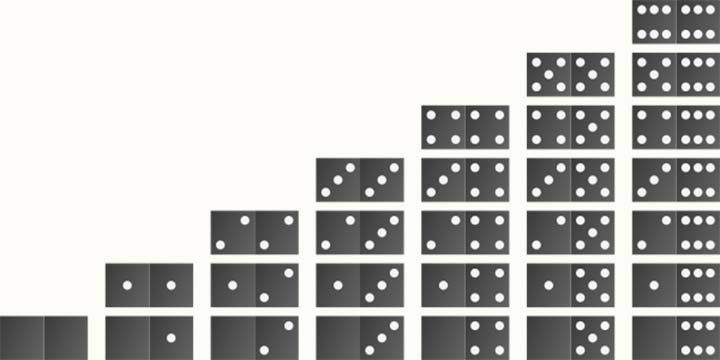 LIKOVNA UMETNOST 2 URIPIŠČE IN KOKLJA IZ ODPADNE EMBALAŽENAVODILA V PRIPONKIBLIŽAJO SE VELIKONOČNI PRAZNIKI. PRI DANAŠNJI LIKOVNI NALOGI BOŠ NAREDIL IZ ODPADNEGA MATERIALA KOKOŠ IN PIŠČANCE. V KOKOŠKO BOŠ LAHKO NASLEDNJI TEDEN DAL TUDI PIRH. V KOLIKOR ŽE IMAŠ SVOJO IDEJO ZA »VELIKONOČNO POSODICO ZA PIRHE«, LAHKO NAREDIŠ PO SVOJE.PRIVOŠČIM TI VELIKO USTVARJALNEGA NAVDIHA.DRAGI MOJI!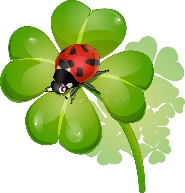 ZAKLJUČILI SMO TRETJI TEDEN ŠOLE NA DALJAVO. VEM, DA PRIDNO DELATE IN TEGA SEM ISKRENO VESELA.ŽELIM VAM EN PRIJETNO POMLADNO OBARVAN VIKEND. PAZITE NASE IN OSTANITE ZDRAVI.VELIK OBJEM,                          UČITELJICA METKA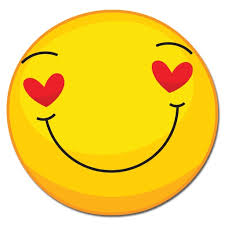 